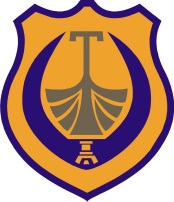 Na osnovu člana 41 i 42  Zakona o uređenju prostora i izgradnji objekata (“Sl.list CG” 51/08, 40/10, 34/11, 47/11, 35/13, 39/13, 40/13 i 33/14), člana 7 Uredbe o proceduri izrade i donošenja planskog dokumenta po skraćenom postupku (“Sl.list CG” broj  40/13) i člana 56 Statuta Opštine Tivat (“Sl.list RCG”-opštinski propisi broj 40/04, 26/06 i “Sl.list CG”-opštinski propisi 12/11, 21/11 i 03/13),  Predsjednica Opštine Tivat donosi O   D   L   U   K   Uo utvrđivanju Nacrta Izmjena i dopuna Detaljnog urbanističkog planaDonji Radovići centarČlan 1	Utvrđuje se Nacrt Izmjena i dopuna Detaljnog urbanističkog plana  Donji Radovići centar  (u daljem tekstu Nacrt Plana).	Nacrt Plana izrađen je na osnovu Odluke o pristupanju  izradi Izmjena i dopuna Detaljnog urbanističkog plana  Donji Radovići centar  („Sl.list CG“-opštinski propisi br.43/17) sa programskim zadatkom.Obrađivač Plana  je  „CENTAR ZA ARHITEKTURU I URBANIZAM“ d.o.o. Podgorica. Nacrt Plana se sastoji iz tekstualnog i grafičkog dijela dostavljeni u analognom i digitalnom obliku.Član 2	Nacrt Plana stavlja se na javnu raspravu u trajanju od 10 dana od dana objavljivanja u štampanom  mediju, čije je sjedište u državi i na web strani www.opstinativat.com.						Član 3Obavezuje se Sekretarijat za uređenje prostora i izgradnju objekata Opštine Tivat da sačini Izvještaj o javnoj raspravi i da ga dostavi obrađivaču,  koji će primjedbe i sugestije na odgovarajući način ugraditi u planski dokument.Član 4Sastavni dio ove Odluke je Program javne rasprave o Nacrtu Plana.Član 5Ova Odluka stupa na snagu danom donošenja.Broj: 0101-350-699/2Tivat,29.03.2018. godine                                                                                                       Predsjednica Opštine							                Prof.dr.Snežana Matijević 